 PORTUGUÊS     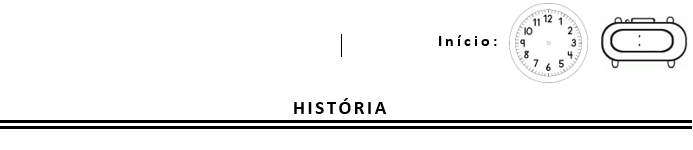 ATIVIDADE ONLINENÃO PRECISA IMPRIMIR.NÓS FAREMOS A LITERATURA DO LIVRO: TRÊS GUERREIROS E UMA DAMA.A PROFESSORA FARÁ  INTERPRETAÇÃO ORAL E A ANÁLISE FONOLÓGICA.